Onsdag 18 – 10  -2023 KL 18.00 i barnehagen 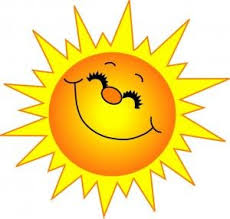 Dere er valgt til å være med i FAU i Solborg Barnehage! Etter avtale sender jeg ut en Agenda, jeg har ikke fått inn meldte saker fra dere så de tar vi på eventuelt.MvhWenche N. SørensenSak nr.:01 - 23Fau sin rolle.Består i utgangspunktet av alle foreldre – vi har valgt gammel modell hvor vi har et fau med tre medlemmer som blir et bindeledd mellom foreldre og barnehage hvis det kommer opp saker som foreldre ikke ønsker ta opp direkte med barnehagen. Fau har også ansvar for foreldremøte/kurs/tur på vårenFau består av foreldre/foresatt til alle barna og skal fremme deres fellesinteresser og bidra til at samarbeidet ml bh og foreldregruppen skaper et godt barnehagemiljø. Dere kan ha møte når og hvor dere vil.02 -23Valg av leder som sitter i SU.Ny leder i FAU er Inger Marie Misje, mor til Mathea.Som navnet tilsier er tanken med SU å skape samarbeid mellom de ulike delene av en barnehage, og skal derfor bestå av likt antall foreldre og ansatte. I tillegg kan barnehageeier delta etter eget ønske, men ikke med flere representanter enn foresatte og ansatte. Når det er viktige saker som omhandler barnehagen, skal barnehageeier ifølge loven sørge for at saken legges frem for SU.I utgangspunktet har su møte en gang i året. Da oppsummerer vi året som har gått og ny årsplan blir lagt frem og godkjent.03– 23Personalsituasjonen / barnegruppen.Personalet i barnehagen er stabile, og vi har ingen nye faste i personalet. Vi har fått med oss Karin som er vikar for Victoria frem til jul, hun er veldig flink og fungerer god sammen med resten av personalet. Vi har lite sykdom og stor trivsel i personalegruppen.Med tanke på at vi hadde ti nye barn i år har tilvenningen gått veldig bra. Vi har en stor gruppe på 10 barn og en liten gruppe på ti barn. Det minste barnet dette året er 1,5 år.Gruppen fungerer godt sammen.Vi hadde tatt opp et barn for mye i år slik at vi kunne fått inn Ine 12 timer i uka, men så var det et barn som flyttet. Vi har prøvd å få inn et ekstra stort barn, men det har vist seg å være vanskelig. Vi fortsetter å prøve for det hadde vært fint og hatt Ine her de timene i uka. Det gjør trykket midt på dagen mye lettere, turene og svømmingen lettere å gjennomføre.04- 23Taker om arrangement til våren tur / foreldremøte.Fau ønske å arrangere tur i vår dette året også, turene til Sørmarka har vært vellykka og med godt oppmøte.Foreldrene til femårsklubben arrangerer juletrefesten. Det må planlegges godt slik at det ikke blir så mye arbeid for foreldrene. FAU kan være med å arrangere siden det bare er to foreldrepar i denne gruppen. Alle må delta i ryddingen etter festen.Sommerfesten arrangeres av foreldrene til Solklubben, dette er en stor gruppe så her er det mange som kan være med å arrangerer.05- 23Kommunens arbeid med Strategi for kvalitet i Stavanger barnehagen fram mot 2030.Kompetanseløftet:Ressursteam private barnehager – møte mellom alle styrere i bydelen ca en gang i månedenLærende nettverk for barnehager- samling for styrere i private barnehager, PPT, kommunen og UIS 3-4 ganger i året06 -23Eventuelt.Personalet planlegger studietur til Kvitsøy og hytta til foreldrene til Eline. Her skal vi snakke om refleksjon som vi godt kan bli flinkere på, ha det sosialt sammen og eventuelt være med på hummerfiskeVi snakket om når barna feirer bursdag, det er hengt opp plakat i yttergangen med hvem som skal inviteres og i forhold til gaver.Fau snakket om muligheten for å samle alle foreldre for en sosial kveld enten hjemme hos noen eller i barnehagen.